ПОСТАНОВЛЕНИЕШУÖМот _        12 февраля___   2021 г.                                                             №  14       п. Междуреченск, Республики Коми, ул. Интернациональная, 5	      Об утверждении административного регламентапо осуществлению муниципального   контроля за использованием и охраной недр при добыче общераспространенных полезных ископаемых, а также при строительстве подземных сооружений, не связанных с добычей полезных ископаемых на территории городского поселения «Междуреченск»    В соответствии с Законом Российской Федерации от 21 февраля 1992г.  № 2395-1 «О недрах», Федеральным законом от 26 декабря 2008г. №294-ФЗ «О защите прав юридических лиц и индивидуальных предпринимателей при осуществлении государственного контроля (надзора) и муниципального контроля», Федеральным законом от 06 октября 2003 года №131-ФЗ «Об общих принципах организации местного самоуправления в Российской Федерации», Уставом муниципального образования городского поселения «Междуреченск»,         ПОСТАНОВЛЯЮ:        1. Утвердить  административный регламент по осуществлению муниципального  контроля за использованием и охраной недр при добыче общераспространенных полезных ископаемых, а также при строительстве подземных сооружений, не связанных с добычей полезных ископаемых   на территории муниципального образования городского поселения «Междуреченск» согласно приложению к настоящему постановлению.        2. Настоящее постановление подлежит обнародованию и размещению на официальном сайте администрации городского  поселения «Междуреченск» в сети Интернет      3.  Настоящее постановление вступает в силу с момента обнародования.       4.  Контроль за исполнением настоящего постановления оставляю за собой.  Руководитель администрации городского поселения «Междуреченск»                                                          Е.П. СухареваУтвержден постановлением администрации МО ГП «Междуреченск» от   12.02.2021г.     № 14   Административный регламентосуществления муниципального контроля за использованием и охраной недр при добыче общераспространенных полезных ископаемых, а также при строительстве подземных сооружений, не связанных с добычей полезных ископаемых 1. ОБЩИЕ ПОЛОЖЕНИЯ.     1.1. Административный регламент исполнения муниципальной функции «Осуществление муниципального   контроля за использованием и охраной недр при добыче общераспространенных полезных ископаемых, а также при строительстве подземных сооружений, не связанных с добычей полезных ископаемых  на территории  муниципального образования городского поселения «Междуреченск» разработан в целях повышения эффективности и качества исполнения муниципальной функции, определяет сроки и последовательность действий (административных процедур) должностных лиц органов, обеспечивающих осуществление  данного муниципального контроля   на территории  муниципального образования городского поселения «Междуреченск».1.2. Наименование органа местного самоуправления, осуществляющего муниципальный контроль и наименование его структурного подразделения, обеспечивающего осуществление муниципального контроля.      1.2.1.Орган, осуществляющий муниципальный   контроль за использованием и охраной недр при добыче общераспространенных полезных ископаемых, а также при строительстве подземных сооружений, не связанных с добычей полезных ископаемых  на территории  муниципального образования городского поселения «Междуреченск»  (далее - муниципальный контроль), - администрация муниципального образования городского поселения «Междуреченск».1.3.Перечень нормативных правовых актов, регулирующих осуществление муниципального контроля Перечень нормативных правовых актов, регулирующих осуществление муниципального контроля, размещен на официальном сайте органов местного самоуправления администрации городского поселения «Междуреченск» в сети Интернет, Едином портале государственных и муниципальных услуг (функций) (далее – Портал), Портале государственных и муниципальных услуг (функций)  Республики Коми(далее – региональный Портал).1.4. Предмет осуществления муниципального контроля 1.4.1. Предметом муниципального контроля является проверка соблюдения юридическими лицами и индивидуальными предпринимателями на территории городского поселения «Междуреченск» требований, установленных федеральными законами, законами Республики Коми, муниципальными правовыми актами администрации городского поселения  «Междуреченск», в области недропользования, при добыче общераспространенных полезных ископаемых, а также при строительстве подземных сооружений, не связанных с добычей полезных ископаемых, в пределах установленных полномочий органа муниципального контроля, организация и проведение мероприятий по профилактике нарушений указанных требований, мероприятий по контролю, осуществляемых без взаимодействия с юридическими лицами, индивидуальными предпринимателями, а также создание надлежащих условий для защиты прав и законных интересов граждан, юридических лиц и индивидуальных предпринимателей, государственных, муниципальных и общественных интересов.1.5.Права и обязанности должностных лиц администрации муниципального образования городского  поселения «Междуреченск», обеспечивающего осуществление муниципального контроля.      1.5.1. Должностные лица, полномочные осуществлять муниципальный контроль, назначаются распоряжением руководителя администрации    из числа муниципальных служащих администрации.     1.5.2.Должностные лица администрации имеют право:      1) запрашивать в соответствии со своей компетенцией и безвозмездно получать от федеральных органов исполнительной власти и их территориальных органов, органов исполнительной власти субъектов Российской Федерации, органов местного самоуправления, организаций и граждан необходимые для осуществления муниципального контроля сведения и материалы, относящиеся к предмету проверки;      2) посещать при предъявлении распоряжения руководителя, обеспечивающего осуществление муниципального контроля и служебного удостоверения, организации и объекты, непосредственно связанные с предметом проводимой проверки, а также проводить необходимые исследования, экспертизы и другие мероприятия по муниципальному контролю;     3) выдавать предписание проверяемым лицам об устранении выявленных нарушений с указанием сроков их устранения;     4) составлять по результатам осуществления муниципального контроля соответствующие акты проверок;     5) обращаться в органы внутренних дел за содействием в предотвращении или пресечении действий, препятствующих осуществлению законной деятельности, а также в установлении лиц, виновных в нарушении требований законодательства;    6) направлять в уполномоченные органы материалы о выявленных нарушениях действующего законодательства с целью применения к виновным лицам соответствующих мер, предусмотренных действующим законодательством Российской Федерации;    7) давать юридическим лицам и индивидуальным предпринимателям разъяснения по вопросам соблюдения обязательных требований в сфере использования и охраны недр при добыче общераспространенных полезных ископаемых, а также при строительстве подземных сооружений, не связанных с добычей полезных ископаемых;   8) осуществлять фото- и видеосъёмку во время проведения проверок;   9) привлекать к проведению проверки экспертов, экспертные организации, не состоящие в гражданско-правовых и трудовых отношениях с юридическим лицом, индивидуальным предпринимателем, в отношении которых проводится проверка, и не являющиеся аффилированными лицами проверяемых лиц.      1.5.3.Должностные лица администрации обязаны:    1) своевременно и в полной мере исполнять предоставленные в соответствии с законодательством Российской Федерации, правовыми актами муниципального образования городского  поселения «Междуреченск»  полномочия по предупреждению, выявлению и пресечению нарушений обязательных требований или требований, установленных муниципальными нормативно-правовыми актами;    2) соблюдать действующее законодательство Российской Федерации, права и законные интересы проверяемых юридических лиц, индивидуальных предпринимателей и граждан;    3) проводить проверку на основании и в строгом соответствии с распоряжением руководителя администрации;    4) проводить проверку только во время исполнения служебных обязанностей, выездную проверку только при предъявлении служебных удостоверений и копии распоряжения руководителя администрации, в случаях, предусмотренных Федеральным законом от 26.12.2008 N 294-ФЗ "О защите прав юридических лиц и индивидуальных предпринимателей при осуществлении государственного контроля (надзора) и муниципального контроля" копии документа о согласовании проведения внеплановой проверки с органом прокуратуры;   5) не препятствовать руководителю, иному должностному лицу или уполномоченному представителю юридического лица, индивидуальному предпринимателю, гражданину или их уполномоченным представителям присутствовать при проведении проверки;  6) предоставлять руководителю, иному должностному лицу или уполномоченному представителю юридического лица, индивидуальному предпринимателю, гражданину или их уполномоченным представителям, присутствующим при проведении проверки, информацию и документы, относящиеся к предмету проверки, давать соответствующие разъяснения;  7) знакомить руководителя, иное должностное лицо или уполномоченного представителя юридического лица, индивидуального предпринимателя, гражданина или их уполномоченных представителей с результатами проверки;   8) учитывать при определении мер, принимаемых по фактам выявленных нарушений, соответствие указанных мер тяжести нарушений, их потенциальной опасности для жизни, здоровья людей, для животных, растений, окружающей среды, а также не допускать необоснованное ограничение прав и законных интересов граждан, юридических лиц, индивидуальных предпринимателей;     9) доказывать обоснованность своих действий при их обжаловании юридическими лицами, индивидуальными предпринимателями и гражданами в порядке, установленном законодательством Российской Федерации;     10) соблюдать сроки проведения проверки, установленные Федеральным законом от 26.12.2008 N 294-ФЗ "О защите прав юридических лиц и индивидуальных предпринимателей при осуществлении государственного контроля (надзора) и муниципального контроля" и настоящим административным регламентом;   11) не требовать от юридического лица, индивидуального предпринимателя, гражданина документы и иные сведения, представление которых не предусмотрено законодательством Российской Федерации;    12) перед началом проведения выездной проверки по просьбе руководителя, иного должностного лица или уполномоченного представителя юридического лица, индивидуального предпринимателя, гражданина или их уполномоченных представителей ознакомить с положениями административного регламента, в соответствии с которым проводится проверка;     13) осуществлять запись о проведенной проверке в журнале учета проверок юридических лиц и индивидуальных предпринимателей, при отсутствии журнала учета проверок осуществлять соответствующую запись в акте проверки;    14) знакомить руководителя, иное должностное лицо или уполномоченного представителя юридического лица, индивидуального предпринимателя, его уполномоченного представителя с документами и (или) информацией, полученными в рамках межведомственного информационного взаимодействия.1.5.4.  Должностные лица отдела при проведении проверки не вправе:          1) проверять выполнение обязательных требований, если такие требования не относятся к предмету проверки;         2) проверять выполнение требований, установленных нормативными правовыми актами органов исполнительной власти СССР и РСФСР, а также выполнение требований нормативных документов, обязательность применения которых не предусмотрена законодательством Российской Федерации;3) осуществлять плановую или внеплановую выездную проверку в случае отсутствия при ее проведении руководителя или уполномоченного представителя юридического лица,  за исключением случая проведения такой проверки по основанию, предусмотренному подпунктом «б» пункта 2 части 2 статьи 10 Федерального закона от 26.12.2008 № 294-ФЗ;4) требовать представления документов, информации, образцов продукции, проб обследования объектов окружающей среды и объектов производственной среды, если они не являются объектами проверки или не относятся к предмету проверки, а также изымать оригиналы таких документов;5) отбирать образцы продукции, пробы обследования объектов окружающей среды и объектов производственной среды для проведения их исследований, испытаний, измерений без оформления протоколов об отборе указанных образцов, проб по установленной форме и в количестве, превышающем нормы, установленные национальными стандартами, правилами отбора образцов, проб и методами их исследований, испытаний, измерений, техническими регламентами или действующими до дня их вступления в силу иными нормативными техническими документами и правилами и методами исследований, испытаний, измерений; 6) распространять информацию, полученную в результате проведения проверки и составляющую государственную, коммерческую, служебную, иную охраняемую законом тайну, за исключением случаев, предусмотренных законодательством Российской Федерации;7) превышать установленные сроки проведения проверки;8) осуществлять выдачу юридическим лицам, индивидуальным предпринимателям предписаний или предложений о проведении за их счет мероприятий по жилищному контролю;9) требовать от юридического лица, индивидуального предпринимателя представления документов и (или) информации, включая разрешительные документы, имеющиеся в распоряжении иных государственных органов, органов местного самоуправления либо подведомственных государственным органам или органам местного самоуправления организаций, включенные в определенный Правительством Российской Федерации перечень;10) требовать от юридического лица, индивидуального предпринимателя представления информации, которая была представлена ранее в соответствии с требованиями законодательства Российской Федерации и (или) находится в государственных или муниципальных информационных системах, реестрах и регистрах.1.6.Права и обязанности лиц, в отношении которых осуществляется муниципальный контроль.      1.6.1.Руководитель, иное должностное лицо или уполномоченный представитель юридического лица, индивидуальный предприниматель, гражданин или их уполномоченные представители при проведении проверки имеют право:    а) непосредственно присутствовать при проведении проверки, давать объяснения по вопросам, относящимся к предмету проверки;    б) получать от администрации муниципального образования городского поселения «Междуреченск» и его должностных лиц информацию, которая относится к предмету проверки и предоставление которой предусмотрено Федеральным законом от 26.12.2008 N 294-ФЗ "О защите прав юридических лиц и индивидуальных предпринимателей при осуществлении государственного контроля (надзора) и муниципального контроля", а также правовыми актами муниципального образования городского поселения «Междуреченск»;     в) знакомиться с результатами проверки и указывать в акте проверки о своем ознакомлении с результатами проверки, согласии или несогласии с ними, а также с отдельными действиями должностных лиц администрации поселения;     г) обжаловать действия (бездействие) должностных лиц администрации, повлекшие за собой нарушение прав гражданина, юридического лица и индивидуального предпринимателя при проведении проверки, во внесудебном и (или) судебном порядке в соответствии с законодательством Российской Федерации.  1.6.2.Проверяемые лица или их уполномоченные представители при проведении проверок обязаны:      а) присутствовать лично или обеспечить присутствие уполномоченных представителей, ответственных за организацию и проведение мероприятий по выполнению обязательных требований и требований, установленных муниципальными правовыми актами;     б) не препятствовать должностным лицам администрации в проведении мероприятий по муниципальному контролю;      в) обеспечить доступ проводящих выездную проверку должностных лиц и участвующих в выездной проверке экспертов, представителей экспертных организаций на территорию, в используемые юридическим лицом, индивидуальным предпринимателем, гражданином при осуществлении деятельности здания, строения, сооружения, помещения, к используемым ими оборудованию, подобным объектам;    г) представлять должностным лицам администрации информацию и документы, представление которых предусмотрено действующим законодательством.      1.6.3.Проверяемые лица, их уполномоченные представители, допустившие нарушение действующего законодательства Российской Федерации, правовых актов Республики Коми, муниципальных правовых актов муниципального образования городского  поселения «Междуреченск», необоснованно препятствующие проведению проверок, уклоняющиеся от проведения проверок и (или) не исполняющие в установленный срок предписаний администрации  об устранении выявленных нарушений обязательных требований или требований, установленных муниципальными правовыми актами, несут ответственность в соответствии с законодательством Российской Федерации.1.7.Результат осуществления муниципального контроляРезультатом осуществления муниципального контроля является:  - составление акта проверки по соблюдению лесного законодательства  (далее - акт проверки);  - выдача предписания об устранении выявленных нарушений законодательства с указанием сроков их устранения (далее - предписание);     - направление материалов о выявленных нарушениях действующего законодательства в уполномоченные органы государственной власти для привлечения лиц, допустивших нарушения (преступления) к административной или уголовной ответственности.2.ТРЕБОВАНИЯ К ПОРЯДКУ ОСУЩЕСТВЛЕНИЯ МУНИЦИПАЛЬНОГО КОНТРОЛЯ2.1.Порядок информирования об осуществлении муниципального контроля   2.1.1. Порядок информирования о предоставлении муниципальной услуги:Местонахождение: администрация муниципального образования городского поселения «Междуреченск»: 169260, Республика Коми, Удорский район, п.Междуреченск , ул. Интернациональная, 5;Контактные телефоны: 8(82135) 23-201Адрес электронной почты: admmegd@rambler.ruРежим работы администрации поселения: с понедельника по четверг с 8-30 до 13-00 часов и с 14-00 до 17-45 часов, в пятницу с 8-30 до 13-00 часов и 14.00 до 16-30 часов, кроме выходных и праздничных дней.       2.1.2.Основными требованиями к информированию заявителей являются:- достоверность предоставляемой информации;- четкость в изложении информации;- полнота информирования;- удобство и доступность получения информации;- оперативность предоставления информации.       2.1.3.Информация о порядке осуществления муниципального контроля предоставляется:   - непосредственно в администрации муниципального образования городского  поселения «Междуреченск»;   - с использованием средств телефонной связи;   - по письменным обращениям в администрацию муниципального образования городского  поселения «Междуреченск»;      2.1.4.Информация по вопросам осуществления муниципального контроля предоставляется заявителям в устной (лично или по телефону) или письменной форме.      При ответах по телефону должностные лица администрации подробно, со ссылками на соответствующие нормативные правовые акты информируют обратившихся по интересующим их вопросам. Ответ на телефонный звонок должен содержать информацию о фамилии, имени, отчестве и должности лица, принявшего телефонный звонок.        При обращении за информацией заявителя лично должностные лица администрации обязаны принять его в соответствии с графиком приема посетителей. Продолжительность приема при личном обращении - 10 минут. Время ожидания в очереди при личном обращении не должна превышать 30 минут.      Если для подготовки ответа требуется продолжительное время, должностные лица, осуществляющие устное информирование, предлагают заявителю обратиться за необходимой информацией в письменной форме, либо назначают другое удобное для заявителя время для устного информирования в соответствии с графиком приема посетителей.        При обращении за информацией в письменной форме ответ подготавливается в срок, не превышающий 30 дней с момента регистрации обращения, и направляется в виде почтового отправления в адрес заявителя.       В исключительных случаях, а также при направлении запроса государственным органам, другим органам местного самоуправления, структурным подразделениям администрации поселения и иным должностным лицам для получения необходимых для рассмотрения обращения документов и материалов, длительности проведения проверки должностные лица администрации вправе продлить срок рассмотрения обращения не более чем на 30 дней, уведомив заявителя о продлении срока рассмотрения.      Если в обращении не указана фамилия заявителя, направившего обращение, почтовый адрес, по которому должен быть направлен ответ, обращение остается без ответа.     Если текст обращения не поддается прочтению, ответ на обращение не подготавливается, о чем сообщается заявителю, его направившему, если его фамилия и почтовый адрес поддаются прочтению.     Обращения, содержащие нецензурные либо оскорбительные выражения, угрозы жизни, здоровью и имуществу должностного лица управления, а также членов его семьи, оставляются без ответа по существу поставленных в них вопросов.      Если в обращении содержится вопрос, на который заявителю многократно давались письменные ответы по существу в связи с ранее направляемыми запросами, и при этом в обращении не приводятся новые доводы или обстоятельства, главой поселения принимается решение о безосновательности очередного обращения и прекращении переписки с заявителем по данному вопросу при условии, что указанное и ранее направляемые обращения направлялись в один и тот же орган, обеспечивающий осуществление муниципального контроля. О данном решении заявитель уведомляется письменно.      Письменные обращения, содержащие вопросы, решение которых не входит в компетенцию администрации поселения  направляются в течение семи дней со дня их регистрации в соответствующий орган или соответствующему должностному лицу, в компетенцию которого входит решение поставленных в обращении вопросов, с уведомлением заявителя о переадресации обращения.     2.1.5.Обращение, поступившее в орган местного самоуправления в форме электронного документа, подлежит рассмотрению в порядке, установленном Федеральным законом от 02.05.2006 N 59-ФЗ "О порядке рассмотрения обращений граждан Российской Федерации".    2.1.6.Муниципальный контроль осуществляется администрацией муниципального образования городского  поселения «Междуреченск» на безвозмездной основе.2.2.Срок осуществления муниципального контроляПлановые проверки проводятся не чаще чем один раз в три года, если иное не предусмотрено частями 9 и 9.3 статьи 9 Федерального закона от 26.12.2008         № 294-ФЗ «О защите прав юридических лиц и индивидуальных предпринимателей при осуществлении государственного контроля (надзора) и муниципального контроля.Срок проведения проверок, предусмотренных статьями 11 и 12 Федерального закона от 26.12.2008 № 294-ФЗ «О защите прав юридических лиц и индивидуальных предпринимателей при осуществлении государственного контроля (надзора) и муниципального контроля», не может превышать двадцать рабочих дней. В отношении одного субъекта малого предпринимательства общий срок проведения плановых выездных проверок не может превышать пятьдесят часов для малого предприятия и пятнадцать часов для микропредприятия в год.В случае необходимости при проведении проверки, указанной в абзаце 3 настоящего пункта, получения документов и (или) информации в рамках межведомственного информационного взаимодействия проведение проверки может быть приостановлено руководителем (заместителем руководителя) органа муниципального контроля на срок, необходимый для осуществления межведомственного информационного взаимодействия, но не более чем на десять рабочих дней. Повторное приостановление проведения проверки не допускается.На период действия срока приостановления проведения проверки приостанавливаются связанные с указанной проверкой действия органа муниципального контроля на территории, в зданиях, строениях, сооружениях, помещениях, на иных объектах субъекта малого предпринимательства.В исключительных случаях, связанных с необходимостью проведения сложных и (или) длительных исследований, испытаний, специальных экспертиз и расследований на основании мотивированных предложений должностных лиц органа государственного контроля (надзора), органа муниципального контроля, проводящих выездную плановую проверку, срок проведения выездной плановой проверки может быть продлен руководителем такого органа, но не более чем на двадцать рабочих дней, в отношении малых предприятий не более чем на пятьдесят часов, микропредприятий не более чем на пятнадцать часов.Сроки прохождения отдельных административных действий установлены разделом  III административного регламента.3.СОСТАВ, ПОСЛЕДОВАТЕЛЬНОСТЬ И СРОКИ ВЫПОЛНЕНИЯ АДМИНИСТРАТИВНЫХ ПРОЦЕДУР, ТРЕБОВАНИЯ К ПОРЯДКУ ИХ ВЫПОЛНЕНИЯ, В ТОМ ЧИСЛЕ ОСОБЕННОСТИ ВЫПОЛНЕНИЯ АДМИНИСТРАТИВНЫХ ПРОЦЕДУР В ЭЛЕКТРОННОЙ ФОРМЕ3.1.Осуществление муниципального контроля включает в себя следующие административные процедуры:1) организация и проведение плановой проверки;2) организация и проведение внеплановой проверки;      Результатом проведения административных процедур является предупреждение, выявление и пресечение нарушений обязательных требований действующего законодательства Российской Федерации, нормативно-правовых актов Республики Коми и администрации муниципального образования городского поселения «Междуреченск», контроль за устранением ранее выявленных нарушений требований законодательства.    Способом фиксации результатов выполнения административных процедур является акт проверки, составленный должностным лицом или должностными лицами администрации муниципального образования городского поселения «Междуреченск».     Проверка проводится на основании распоряжения руководителя администрации муниципального образования городского поселения «Междуреченск». Типовая форма распоряжения руководителя  о проведении проверки в отношении юридических лиц и индивидуальных предпринимателей устанавливается федеральным органом исполнительной власти, уполномоченным Правительством Российской Федерации (приложение №1). Типовая форма распоряжения о проведении проверки в отношении гражданина (физического лица) устанавливается администрацией поселения.       Проверка может проводиться только должностным лицом или должностными лицами, которые указаны в распоряжении  руководителя администрации .     В распоряжении главы указываются:- наименование администрации муниципального образования городского поселения «Междуреченск»;- фамилии, имена, отчества, должности должностного лица или должностных лиц, уполномоченных на проведение проверки, а также привлекаемых к проведению проверки экспертов, представителей экспертных организаций;- наименование юридического лица или фамилия, имя, отчество гражданина, индивидуального предпринимателя, проверка которых проводится, места нахождения юридических лиц (их филиалов, представительств, обособленных структурных подразделений) или места жительства граждан, индивидуальных предпринимателей и места фактического осуществления ими деятельности;  - цели, задачи, предмет проверки и срок ее проведения;  - правовые основания проведения проверки, в том числе подлежащие проверке обязательные требования и требования, установленные муниципальными правовыми актами муниципального образования городского  поселения «Междуреченск»;  - сроки проведения и перечень мероприятий по контролю, необходимых для достижения целей и задач проведения проверки;  - перечень административных регламентов по осуществлению муниципального контроля;  - перечень документов, представление которых гражданином, юридическим лицом, индивидуальным предпринимателем необходимо для достижения целей и задач проведения проверки; - даты начала и окончания проведения проверки.     Заверенные печатью копии распоряжения  руководителя администрации  вручаются под роспись проверяемым лицам или их уполномоченным представителям одновременно с предъявлением служебного удостоверения. По требованию проверяемых лиц должностные лица администрации обязаны представить информацию об экспертах, экспертных организациях в целях подтверждения их полномочий.     По просьбе проверяемых лиц или их уполномоченных представителей должностные лица администрации обязаны ознакомить подлежащих проверке лиц с административным регламентом проведения мероприятий по контролю и порядком их проведения на объектах, используемых гражданином, юридическим лицом и индивидуальным предпринимателем при осуществлении деятельности.    3.2.Организация и проведение плановой проверки:    3.2.1.Предметом плановой проверки является соблюдение юридическим лицом, индивидуальным предпринимателем и гражданином в процессе осуществления деятельности обязательных требований и требований, установленных муниципальными нормативно-правовыми актами.    3.2.2.Плановая проверка проводится в форме документарной проверки и (или) выездной проверки.   3.2.3.Плановые проверки проводятся не чаще чем один раз в три года.     3.2.4.Плановые проверки проводятся на основании разрабатываемых администрацией муниципального образования городского поселения «Междуреченск»  ежегодных планов проведения проверок.    3.2.5.В ежегодных планах проведения плановых проверок юридических лиц (их филиалов, представительств, обособленных структурных подразделений) и индивидуальных предпринимателей, а также граждан (физических лиц) указываются следующие сведения:      1) наименования юридических лиц (их филиалов, представительств, обособленных структурных подразделений), фамилии, имена, отчества индивидуальных предпринимателей и граждан, деятельность которых подлежит плановой проверке, места нахождения юридических лиц (их филиалов, представительств, обособленных структурных подразделений), места жительства индивидуальных предпринимателей и граждан или места фактического осуществления ими своей деятельности;     2) цель и основание проведения каждой плановой проверки;    3) дата начала и сроки проведения каждой плановой проверки;    4) наименование администрации муниципального образования городского поселения «Междуреченск». При проведении плановой проверки органами государственного контроля (надзора), органами муниципального контроля совместно указываются наименования всех участвующих в такой проверке органов.     3.2.6.Утвержденные руководителем  администрации ежегодные планы проведения плановых проверок доводится до сведения заинтересованных лиц посредством их размещения на официальном сайте администрации муниципального образования городского  поселения «Междуреченск» в сети Интернет.      3.2.7.В срок до 1 сентября года, предшествующего году проведения плановых проверок, администрация направляет проект плана проведения плановых проверок юридических лиц и индивидуальных предпринимателей в органы прокуратуры.      3.2.8.Органы прокуратуры рассматривают проекты ежегодных планов проведения плановых проверок юридических лиц и индивидуальных предпринимателей на предмет законности включения в них объектов муниципального контроля и в срок до 1 октября года, предшествующего году проведения плановых проверок, вносят предложения руководителю администрации о проведении совместных плановых проверок.        3.2.9.Администрация муниципального образования городского поселения «Междуреченск»  рассматривает предложения органов прокуратуры и по итогам их рассмотрения направляет в органы прокуратуры в срок до 1 ноября года, предшествующего году проведения плановых проверок, утвержденные ежегодные планы проведения плановых проверок юридических лиц и индивидуальных предпринимателей.     3.2.10.Порядок подготовки ежегодного плана проведения плановых проверок юридических лиц и индивидуальных предпринимателей, его представления в органы прокуратуры и согласования, а также типовая форма ежегодного плана проведения плановых проверок устанавливается Правительством Российской Федерации.     3.2.11.Администрация муниципального образования городского  поселения «Междуреченск» в срок до 1 декабря года, предшествующего году проведения плановых проверок, утверждает ежегодные планы проведения плановых проверок граждан (физических лиц). Типовая форма плана проведения плановых проверок граждан (физических лиц) утверждается администрацией поселения.     3.2.12.Основанием для включения плановой проверки в ежегодный план проведения плановых проверок является  информация полученная  о  представленном в уполномоченный Правительством Российской Федерации в соответствующей сфере федеральный орган исполнительной власти уведомления о начале осуществления отдельных видов предпринимательской деятельности в случае выполнения работ или предоставления услуг, требующих представления указанного уведомления.        3.2.13.О проведении плановой проверки юридическое лицо и индивидуальный предприниматель уведомляются не позднее чем за 3 рабочих дня до начала ее проведения посредством направления копии распоряжения руководителя  администрации  о начале проведения плановой проверки заказным почтовым отправлением с уведомлением о вручении или иным доступным способом.     3.2.14.О проведении плановой проверки гражданин (физическое лицо) уведомляется не позднее, чем за 7 рабочих дней до начала ее проведения посредством направления копии распоряжения руководителя  администрации  о начале проведения плановой проверки заказным почтовым отправлением с уведомлением о вручении или иным доступным способом.    3.3.Организация и проведение внеплановой проверки:    3.3.1.Предметом внеплановой проверки является соблюдение юридическим лицом, индивидуальным предпринимателем в процессе осуществления деятельности обязательных требований и требований, установленных муниципальными правовыми актами, выполнение предписаний органов муниципального контроля, проведение мероприятий по предотвращению причинения вреда жизни, здоровью граждан, вреда животным, растениям, окружающей среде, по обеспечению безопасности государства, по предупреждению возникновения чрезвычайных ситуаций природного и техногенного характера, по ликвидации последствий причинения такого вреда.   3.3.2.Внеплановая проверка проводится в форме документарной проверки и (или) выездной проверки.   3.3.3.Основанием для проведения внеплановой проверки юридических лиц и индивидуальных предпринимателей является:1) истечение срока исполнения юридическим лицом, индивидуальным предпринимателем ранее выданного предписания об устранении выявленного нарушения обязательных требований и (или) требований, установленных муниципальными правовыми актами;2) мотивированное представление должностного лица  органа муниципального контроля по результатам анализа результатов мероприятий по контролю без взаимодействия с юридическими лицами, индивидуальными предпринимателями, рассмотрения или предварительной проверки поступивших в органы  муниципального контроля обращений и заявлений граждан в том числе индивидуальных предпринимателей, юридических лиц, информации от органов государственной власти, органов местного самоуправления, из средств массовой информации о следующих фактах:    - нарушение прав потребителей (в случае обращения в орган осуществляющий федеральный государственный надзор в области защиты прав потребителей, граждан, права которых нарушены, при условии, что заявитель обращался за защитой (восстановлением) своих нарушенных прав к юридическому лицу, индивидуальному предпринимателю и такое обращение не было рассмотрено либо требования заявителя не были удовлетворены).     3.3.4.Основанием для проведения внеплановой проверки граждан (физических лиц) является: 1) истечение срока исполнения гражданином ранее выданного предписания об устранении выявленного нарушения обязательных требований и (или) требований, установленных муниципальными нормативно-правовыми актами; 2) поступление в управление обращений и заявлений граждан и организаций о нарушении обязательных требований действующего законодательства и (или) требований, установленных муниципальными нормативно-правовыми актами.       3.3.5.Обращения и заявления, не позволяющие установить лицо, обратившееся в администрацию муниципального образования городского поселения «Междуреченск», а также обращения и заявления, не содержащие сведений о фактах, указанных в подпункте 2 п. 3.3.3 и п. 3.3.4 настоящего Административного регламента, не могут служить основанием для проведения внеплановой проверки. В случае, если изложенная в обращении или заявлении информация  может в соответствии с пунктом 2 п.3.3.3 являться основанием для проведения внеплановой проверки, должностное лицо органа муниципального контроля при наличии у него обоснованных сомнений в авторстве обращения или заявления обязано принять разумные меры к установлению обратившегося лица. Обращения и заявления, направленные заявителем в форме электронных документов, могут служить основанием для проведения внеплановой проверки только при условии, что они были направлены заявителем с использованием средств информационно-коммуникационных технологий, предусматривающих обязательную авторизацию заявителя в единой системе идентификации и аутентификации.     3.3.6.Внеплановая выездная проверка юридических лиц и индивидуальных предпринимателей может быть проведена по основаниям, указанным в подпункте 2 п. 3.3.3 настоящего Административного регламента, администрацией  после согласования с органом прокуратуры по месту осуществления деятельности таких юридических лиц, индивидуальных предпринимателей.       3.3.7.Типовая форма заявления о согласовании администрацией муниципального образования городского поселения «Междуреченск»  с органом прокуратуры проведения внеплановой выездной проверки юридического лица, индивидуального предпринимателя устанавливается уполномоченным Правительством Российской Федерации федеральным органом исполнительной власти.     3.3.8.Порядок согласования администрацией муниципального образования городского  поселения «Междуреченск»  с органом прокуратуры проведения внеплановой выездной проверки юридического лица, индивидуального предпринимателя, а также решение органа прокуратуры о согласовании проведения внеплановой выездной проверки либо об отказе в согласовании ее проведения устанавливается приказом Генерального прокурора Российской Федерации.    3.3.9.В день подписания распоряжения руководителя  администрации  о проведении внеплановой выездной проверки юридического лица или индивидуального предпринимателя в целях согласования ее,  администрация  представляет либо направляет заказным почтовым отправлением с уведомлением о вручении или в форме электронного документа, подписанного усиленной квалифицированной электронной цифровой подписью, в орган прокуратуры по месту осуществления деятельности юридического лица, индивидуального предпринимателя заявление о согласовании проведения внеплановой выездной проверки.     3.3.10.К заявлению прилагаются копия распоряжения руководителя администрации о проведении внеплановой выездной проверки и документы, которые содержат сведения, послужившие основанием ее проведения.         3.3.11.Решение прокурора или его заместителя о согласовании проведения внеплановой выездной проверки либо об отказе в согласовании ее проведения оформляется в письменной форме в двух экземплярах, один из которых в день принятия решения представляется либо направляется заказным почтовым отправлением с уведомлением о вручении или в форме электронного документа, подписанного усиленной квалифицированной  электронной цифровой подписью, в администрацию муниципального образования  городского поселения «Междуреченск».      3.3.12.Решение прокурора или его заместителя о согласовании проведения внеплановой выездной проверки или об отказе в согласовании ее проведения может быть обжаловано вышестоящему прокурору или в суд.       3.3.13.О проведении внеплановой выездной проверки, за исключением внеплановой выездной проверки, основания, проведения которой указаны в подпункте 2 п. 3.3.3 настоящего Административного регламента, юридическое лицо или индивидуальный предприниматель уведомляются администрацией не менее чем за двадцать четыре часа до начала ее проведения любым доступным способом.    3.3.14.В случае если в результате деятельности юридического лица, индивидуального предпринимателя причинен или причиняется вред жизни, здоровью граждан, вред животным, растениям, окружающей среде, предварительное уведомление юридических лиц, индивидуальных предпринимателей о начале проведения внеплановой выездной проверки не требуется.   3.3.15.О проведении внеплановой выездной проверки гражданин (физическое лицо) уведомляется администрацией не менее чем за пять рабочих дней до начала ее проведения любым доступным способом. 3.4.Документарная проверка:     3.4.1.Предметом документарной проверки являются сведения, содержащиеся в документах, устанавливающих организационно-правовую форму, права и обязанности, проверяемых лиц, документы, используемые при осуществлении их деятельности и связанные с исполнением ими обязательных требований и требований, установленных муниципальными правовыми актами, исполнением предписаний должностных лиц администрацией поселения.       3.4.2.В процессе проведения документарной проверки должностными лицами администрации в первую очередь рассматриваются документы юридических лиц, индивидуальных предпринимателей и граждан, имеющиеся в распоряжении администрации, а также акты предыдущих проверок и иные документы о результатах осуществленного в отношении них муниципального контроля.       3.4.3.В случае если достоверность сведений, содержащихся в документах, имеющихся в распоряжении администрации, вызывает обоснованные сомнения либо эти сведения не позволяют оценить исполнение юридическим лицом, индивидуальным предпринимателем и гражданином обязательных требований или требований, установленных муниципальными нормативно-правовыми актами, администрация направляет в адрес проверяемых лиц мотивированный запрос с требованием представить иные необходимые для рассмотрения в ходе проведения документарной проверки документы. К запросу прилагается заверенная надлежащим образом копия  распоряжения  руководителя  администрации поселения о проведении документарной проверки.       3.4.4.В течение десяти рабочих дней со дня получения мотивированного запроса юридическое лицо, индивидуальный предприниматель и гражданин обязаны направить в  администрацию  указанные в запросе документы.     3.4.5.Запрашиваемые  администрацией документы представляются в виде заверенных надлежащим образом копий.    3.4.6.Не допускается требовать нотариального удостоверения копий документов, представляемых в администрацию, если иное не предусмотрено законодательством Российской Федерации.    3.4.7.В случае если в ходе документарной проверки выявлены ошибки и (или) противоречия в представленных юридическим лицом, индивидуальным предпринимателем и гражданином документах либо несоответствие сведений, содержащихся в этих документах, сведениям, содержащимся в имеющихся у администрации и (или) полученным в ходе осуществления муниципального контроля, информация об этом направляется проверяемым лицам с требованием представить в течение десяти рабочих дней необходимые пояснения в письменной форме.     3.4.8.Проверяемые лица, представляющие в администрацию пояснения относительно выявленных ошибок и (или) противоречий в представленных документах либо относительно несоответствия указанных в п. 3.4.7 административного регламента сведений, вправе представить дополнительно в администрацию  документы, подтверждающие достоверность ранее представленных документов.   3.4.9.Должностное лицо администрации, которое проводит документарную проверку, обязано рассмотреть представленные руководителем или иным должностным лицом юридического лица, индивидуальным предпринимателем и гражданином либо их уполномоченными представителями пояснения и документы, подтверждающие достоверность ранее представленных документов.        В случае если после рассмотрения представленных пояснений и документов либо при отсутствии пояснений администрация поселения установит признаки нарушения обязательных требований или требований, установленных муниципальными правовыми актами, должностные лица управления вправе провести выездную проверку.       3.4.10.При проведении документарной проверки администрация не вправе требовать у гражданина, юридического лица, индивидуального предпринимателя сведения и документы, не относящиеся к предмету документарной проверки, а также сведения и документы, которые могут быть получены администрацией от иных органов государственной власти или местного самоуправления, в том числе посредством межведомственного взаимодействия.3.5.Выездная проверка:    3.5.1.Предметом выездной проверки являются содержащиеся в документах юридического лица, индивидуального предпринимателя сведения, а также соответствие их работников, состояние используемых указанными лицами при осуществлении деятельности территорий, зданий, строений, сооружений, помещений, оборудования, подобных объектов, транспортных средств, производимые и реализуемые юридическим лицом, индивидуальным предпринимателем товары (выполняемая работа, предоставляемые услуги) и принимаемые ими меры по исполнению обязательных требований и требований, установленных муниципальными правовыми актами.     3.5.2.Выездная проверка (как плановая, так и внеплановая) проводится по месту нахождения юридического лица, по месту фактического осуществления деятельности проверяемых лиц.    3.5.3.Выездная проверка проводится в случае, если не представляется возможным удостовериться в полноте и достоверности сведений, содержащихся в уведомлении о начале осуществления отдельных видов предпринимательской деятельности и иных имеющихся в распоряжении органа муниципального контроля документах юридического лица, индивидуального предпринимателя; если при документарной проверке не представляется возможным оценить соответствие деятельности проверяемых лиц обязательным требованиям или требованиям, установленным муниципальными нормативно-правовыми актами, без проведения соответствующего мероприятия по контролю.     3.5.4.Выездная проверка начинается с предъявления служебного удостоверения должностными лицами администрации, обязательного ознакомления под роспись проверяемых лиц или их уполномоченных представителей с распоряжением руководителя администрации  поселения о назначении выездной проверки и с полномочиями проводящих выездную проверку должностных лиц, а также с целями, задачами, основаниями проведения выездной проверки, видами и объемом мероприятий по контролю, составом экспертов, представителями экспертных организаций, привлекаемых к выездной проверке, со сроками и с условиями ее проведения.       3.5.5.Проверяемые лица или их уполномоченные представители обязаны предоставить должностным лицам администрации, проводящим выездную проверку, возможность ознакомиться с документами, связанными с целями, задачами и предметом выездной проверки, в случае, если выездной проверке не предшествовало проведение документарной проверки, а также обеспечить доступ проводящих выездную проверку должностных лиц и участвующих в выездной проверке экспертов, представителей экспертных организаций на территорию, в используемые юридическим лицом, индивидуальным предпринимателем, гражданином при осуществлении деятельности здания, строения, сооружения, помещения, к используемым транспортным средствам и перевозимым ими грузам, оборудованию, подобным объектам.       3.5.6.Администрация муниципального образования городского поселения «Междуреченск»  привлекает к проведению выездной проверки экспертов, экспертные организации, не состоящие в гражданско-правовых и трудовых отношениях с юридическим лицом, индивидуальным предпринимателем и гражданином, в отношении которых проводится проверка. 3.6.Оформление результатов проверки: 3.6.1.По результатам проведения проверки (административных процедур) должностными лицами администрации, проводящими проверку, составляется акт по установленной форме (приложение №2) в двух экземплярах. Типовая форма акта проверки юридических лиц и индивидуальных предпринимателей устанавливается уполномоченным Правительством Российской Федерации федеральным органом исполнительной власти. Типовая форма акта проверки граждан (физических лиц) устанавливается администрацией поселения.Акт составляется должностным лицом или должностными лицами, которые указаны в распоряжении руководителя.3.6.2.В акте проверки указываются:1) дата, время и место составления акта проверки;2) наименование администрации муниципального образования;3) дата и номер распоряжения руководителя;   4) фамилии, имена, отчества и должности должностного лица или должностных лиц, проводивших проверку;   5) наименование проверяемого юридического лица, фамилия, имя и отчество гражданина или индивидуального предпринимателя, а также фамилия, имя, отчество и должность руководителя, иного должностного лица или уполномоченного представителя юридического лица, индивидуального предпринимателя, гражданина или их уполномоченных лиц, присутствовавших при проведении проверки;6) дата, время, продолжительность и место проведения проверки;   7) сведения о результатах проверки, в том числе о выявленных нарушениях обязательных требований и требований, установленных муниципальными правовыми актами, об их характере и о лицах, допустивших указанные нарушения;   8) сведения об ознакомлении или отказе в ознакомлении с актом проверки руководителя, иного должностного лица или уполномоченного представителя юридического лица, индивидуального предпринимателя, гражданина или их уполномоченных лиц, присутствовавших при проведении проверки, о наличии их подписей или об отказе от совершения подписи, а также сведения о внесении в журнал учета проверок записи о проведенной проверке либо о невозможности внесения такой записи в связи с отсутствием у юридического лица, индивидуального предпринимателя указанного журнала;9) подписи должностного лица или должностных лиц администрации.    3.6.3.К акту проверки прилагаются материалы, документы или их копии, относящиеся к предмету проверки, в том числе фототаблицы, схемы и иные графические материалы, объяснения лиц, на которых возлагается ответственность за нарушение требований законодательства, предписания.     3.6.4. Акт проверки оформляется непосредственно после ее завершения в двух экземплярах, один из которых с копиями приложений вручается руководителю, иному должностному лицу или уполномоченному представителю юридического лица, индивидуальному предпринимателю, его уполномоченному представителю под расписку об ознакомлении либо об отказе в ознакомлении с актом проверки. В случае отсутствия руководителя, иного должностного лица или уполномоченного представителя юридического лица, индивидуального предпринимателя, его уполномоченного представителя, а также в случае отказа проверяемого лица дать расписку об ознакомлении либо об отказе в ознакомлении с актом проверки акт направляется заказным почтовым отправлением с уведомлением о вручении, которое приобщается к экземпляру акта проверки, хранящемуся в деле, сформированному в соответствии с номенклатурой дел Администрации. При наличии согласия проверяемого лица на осуществление взаимодействия в электронной форме в рамках муниципального контроля акт проверки может быть направлен в форме электронного документа, подписанного усиленной квалифицированной электронной подписью лица, составившего данный акт, руководителю, иному должностному лицу или уполномоченному представителю юридического лица, индивидуальному предпринимателю, его уполномоченному представителю. При этом акт, направленный в форме электронного документа, подписанного усиленной квалифицированной электронной подписью лица, составившего данный акт, проверяемому лицу способом, обеспечивающим подтверждение получения указанного документа, считается полученным проверяемым лицом.    3.6.5. В случае, если для составления акта проверки необходимо получить заключения по результатам проведенных исследований, испытаний, специальных расследований, экспертиз, акт проверки составляется в срок, не превышающий трех рабочих дней после завершения мероприятий по контролю, и вручается руководителю, иному должностному лицу или уполномоченному представителю юридического лица, индивидуальному предпринимателю, его уполномоченному представителю под расписку либо направляется заказным почтовым отправлением с уведомлением о вручении и (или) в форме электронного документа, подписанного усиленной квалифицированной электронной подписью лица, составившего данный акт (при условии согласия проверяемого лица на осуществление взаимодействия в электронной форме в рамках государственного контроля (надзора) или муниципального контроля), способом, обеспечивающим подтверждение получения указанного документа. При этом уведомление о вручении и (или) иное подтверждение получения указанного документа приобщаются к экземпляру акта проверки, хранящемуся в деле Администрации.      3.6.6.В случае если для проведения внеплановой выездной проверки требуется согласование ее проведения с органом прокуратуры, копия акта проверки направляется в орган прокуратуры, которым принято решение о согласовании проведения проверки, в течение пяти рабочих дней со дня составления акта проверки.    3.6.7.Результаты проверки, содержащие информацию, составляющую государственную, коммерческую, служебную, иную тайну, оформляются с соблюдением требований, предусмотренных законодательством Российской Федерации.    3.6.8.Юридические лица, индивидуальные предприниматели обязаны вести журнал учета проверок по типовой форме, установленной федеральным органом исполнительной власти, уполномоченным Правительством Российской Федерации.     3.6.9.В журнале учета проверок должностными лицами администрации вносится запись о проведенной проверке, содержащая сведения о наименовании администрации муниципального образования, датах начала и окончания проведения проверки, времени ее проведения, правовых основаниях, целях, задачах и предмете проверки, выявленных нарушениях и выданных предписаниях, а также указываются фамилии, имена, отчества и должности должностного лица или должностных лиц, проводящих проверку, его или их подписи.    3.6.10.При отсутствии у юридического лица или индивидуального предпринимателя вышеуказанного журнала учета проверок в акте проверки делается соответствующая запись.    3.6.11.Юридическое лицо, индивидуальный предприниматель, гражданин, проверка которых проводилась, в случае несогласия с фактами, выводами, предложениями, изложенными в акте проверки, либо с выданным предписанием об устранении выявленных нарушений в течение пятнадцати дней с даты получения акта проверки вправе представить в администрацию в письменной форме возражения в отношении акта проверки и (или) выданного предписания об устранении выявленных нарушений в целом или его отдельных положений. При этом проверяемое лицо вправе приложить к таким возражениям документы, подтверждающие обоснованность таких возражений, или их заверенные копии либо в согласованный срок передать их в администрацию.3.7.Принятие мер по выявленным нарушениям:3.7.1.В случае выявления при проведении проверки нарушений обязательных требований или требований, установленных муниципальными правовыми актами, должностные лица администрации, проводившие проверку, обязаны:    1) выдать лицу, допустившему нарушение, предписание (приложение №3) об устранении нарушений действующего законодательства с указанием сроков их устранения и (или) о проведении мероприятий по предотвращению причинения вреда жизни, здоровью людей, вреда животным, растениям, окружающей среде, объектам культурного наследия (памятникам истории и культуры) народов Российской Федерации, безопасности государства, имуществу физических и юридических лиц, государственному или муниципальному имуществу, предупреждению возникновения чрезвычайных ситуаций природного и техногенного характера, а также других мероприятий, предусмотренных федеральными законами;    2) направить копию акта проверки и приложенных к нему материалов в уполномоченный орган для привлечения виновных в нарушении действующего законодательства лиц к предусмотренной законодательством ответственности и применения к ним соответствующих мер воздействия.  3.7.2.В предписании об устранении нарушения действующего законодательства указывается:- наименование органа, вынесшего предписание;- место составления и дата его вынесения;- наименование и место нахождения юридического лица, место жительства индивидуального предпринимателя и гражданина, в отношении которого вынесено предписание;- ссылка на акт проверки, по результатам которой принято решение о вынесении предписания;- содержание нарушений и меры по их устранению;- ссылки на нормативные правовые акты Российской Федерации, правовые акты Республики Коми, муниципальные правовые акты, требования и условия которых нарушены;- сроки устранения нарушений;- фамилия, имя, отчество, должность лица администрации, составившего предписание.  3.7.3.Срок выполнения предписания об устранении нарушений, выявленных в ходе проведения проверок, устанавливается исходя из обстоятельств выявленного нарушения и разумного срока для его устранения.   3.7.4.В случае невозможности устранения нарушения в установленный срок лицо, которому выдано предписание, заблаговременно (не позднее трех рабочих дней до истечения срока исполнения предписания) направляет в администрацию ходатайство о продлении срока устранения нарушения действующего законодательства. К ходатайству прилагаются документы, подтверждающие принятие мер для устранения нарушения действующего законодательства.  Ходатайство о продлении срока исполнения предписания рассматривается руководителем администрации городского поселения «Междуреченск»  в течение 3 рабочих дней после его поступления.    По результатам рассмотрения ходатайства выносится мотивированное решение:   1) в случае если нарушителем приняты все зависящие от него и предусмотренные действующим законодательством меры по устранению нарушения действующего законодательства - об удовлетворении ходатайства и продлении срока исполнения предписания;    2) в случае если нарушителем не приняты все зависящие от него и предусмотренные действующим законодательством меры по устранению нарушения законодательства - об отказе в удовлетворении ходатайства и оставлении срока устранения нарушения действующего законодательства без изменения.4.ПОРЯДОК И ФОРМЫ КОНТРОЛЯ ЗА ОСУЩЕСТВЛЕНИЕМ МУНИЦИПАЛЬНОГО КОНТРОЛЯ       4.1.Текущий контроль за соблюдением должностными лицами администрации  последовательности действий, определенных административными процедурами муниципального контроля, принятия ими решений осуществляется на постоянной основе руководителем администрации   муниципального образования городского  поселения «Междуреченск».      4.2.Общий контроль за полнотой и качеством проведения проверок по муниципальному контролю включает в себя проведение проверок по выявлению и устранению нарушений прав юридических лиц, индивидуальных предпринимателей и граждан, принятию решений и подготовки ответов на их обращения, содержащие жалобы на решения, действия (бездействие) должностных лиц администрации, ведение учета случаев ненадлежащего исполнения должностными лицами органов муниципального контроля служебных обязанностей при осуществлении муниципального контроля.      4.2.1.Общий контроль осуществляется путем проведения плановых (в соответствии с утвержденными планами администрации) и внеплановых проверок. При проверке рассматриваются либо все вопросы, связанные с осуществлением муниципального контроля (комплексные проверки), либо отдельные аспекты (тематические проверки) деятельности должностных лиц администрации.    4.2.2.Внеплановая проверка проводится по конкретному обращению (жалобе) проверяемых лиц или их уполномоченных представителей.    4.2.3.Проведение общего контроля осуществляется не реже одного раза в два года.    4.2.4.Для осуществления общего контроля администрацией муниципального образования городского  поселения «Междуреченск»  могут создаваться комиссии, состав которых утверждается в порядке, установленном муниципальными нормативно-правовыми актами.     4.2.5.Результаты проверки оформляются в виде справки, в которой отмечаются выявленные нарушения и недостатки, а также указываются предложения по их устранению. Справка подписывается всеми членами комиссии и руководителем  администрации, после чего утверждается председателем комиссии. К справке прилагаются объяснения и замечания руководителя администрации.   4.2.6.Должностные лица администрации несут персональную ответственность за соблюдение сроков и порядка исполнения каждой административной процедуры в соответствии с действующим законодательством.   4.2.7.Контроль за проведением проверок со стороны граждан, их объединений и организации является самостоятельной формой контроля и осуществляется путем направлений обращений, а также путем обжалования действий (бездействия) и решений, осуществляемых (принятых) в ходе проведения проверок.5.ДОСУДЕБНЫЙ (ВНЕСУДЕБНЫЙ) ПОРЯДОК ОБЖАЛОВАНИЯРЕШЕНИЙ И ДЕЙСТВИЙ (БЕЗДЕЙСТВИЯ) ОРГАНА МЕСТНОГОСАМОУПРАВЛЕНИЯ, А ТАКЖЕ ДОЛЖНОСТНЫХ ЛИЦ,МУНИЦИПАЛЬНЫХ СЛУЖАЩИХ     5.1.Проверяемые лица вправе обжаловать решения, действия (бездействие) должностных лиц, муниципальных служащих администрации  в судебном и во внесудебном порядке.   5.2.Предметом досудебного (внесудебного) обжалования являются результаты проверок, действия (бездействие) и решения должностных лиц, муниципальных служащих администрации, принятые в ходе исполнения муниципальной функции.  5.3.Жалоба на действия (бездействие), решения должностных лиц, муниципальных служащих администрации, осуществляющих проверку (административную процедуру), направляется руководителю администрации муниципального образования  городского  поселения «Междуреченск» (приложение № 4).   5.4.Проверяемые лица вправе обратиться с жалобой в письменной форме лично, по электронной почте или направить жалобу по почте.5.4.1.Жалоба должна содержать:     - наименование органа местного самоуправления, в который направляет письменное обращение, либо фамилию, имя, отчество соответствующего должностного лица, либо должность соответствующего лица; - сведения о заявителе, почтовый адрес, по которому должен быть направлен ответ;- существо обжалуемых действий (бездействия) и решений;- личную подпись заявителя (печать для юридических лиц и индивидуальных предпринимателей) и дату подписания.5.4.2.К жалобе проверяемое лицо вправе приложить копии документов, подтверждающих изложенные в ней обстоятельства. В таком случае в жалобе приводится перечень прилагаемых к ней документов (при направлении по почте выполняется опись вложения).5.5.Жалоба рассматривается в течение тридцати дней со дня ее регистрации в администрации муниципального образования   городского  поселения «Междуреченск».5.6.Результатом досудебного (внесудебного) обжалования является:- полное либо частичное удовлетворение требований подателя жалобы;- отказ в удовлетворении требований подателя жалобы в полном объеме либо в части.   Письменный ответ, содержащий результаты рассмотрения жалобы, направляется заявителю почтовым отправлением с уведомлением о вручении либо нарочно по его требованию.    5.7.Жалоба на действия (бездействие), решения должностных лиц, муниципальных служащих администрации  не рассматривается в следующих случаях:- если в жалобе не указана фамилия заявителя, направившего жалобу, и почтовый адрес, по которому должен быть направлен ответ, ответ на жалобу не дается. Если в указанной жалобе содержатся сведения о подготавливаемом, совершаемом или совершенном противоправном деянии, а также о лице, его подготавливающем, совершающем или совершившем, жалоба подлежит направлению в государственный орган в соответствии с его компетенцией;- если в жалобе содержатся нецензурные либо оскорбительные выражения, угрозы жизни, здоровью и имуществу должностного лица администрации, а также членов его семьи, то она остается без ответа по существу поставленных в ней вопросов, о чем сообщается письменно заявителю;- если текст жалобы не поддается прочтению, то ответ на жалобу не дается, о чем письменно сообщается заявителю, если его фамилия и почтовый адрес поддаются прочтению.    5.8.Проверяемое лицо имеет право на судебное обжалование действий (бездействия) и решений должностных лиц, муниципальных служащих администрации, принятых в ходе выполнения настоящего Административного регламента, в порядке, установленном законодательством Российской Федерации.    Проверяемое лицо имеет право подать заявление в суд (общей юрисдикции или арбитражный суд) в порядке, установленном действующим процессуальным законодательством Российской Федерации, в течение 3 месяцев со дня, когда ему стало известно о нарушении его прав и законных интересов.Приложение № 1 к  административному регламенту(наименование органа государственного контроля (надзора)или органа муниципального контроля)РАСПОРЯЖЕНИЕ (ПРИКАЗ)органа государственного контроля (надзора),органа муниципального контроля о проведении_______________________________________________ проверки(плановой/внеплановой, документарной/выездной)юридического лица, индивидуального предпринимателяот "__" __________ ____ г. N _____    1. Провести проверку в отношении _____________________________________________________________________________________________________________________________________________________________________________________________________________________          (наименование юридического лица, фамилия, имя, отчество        (последнее - при наличии) индивидуального предпринимателя)    2. Место нахождения: _________________________________________________________________________________________________________________________________________________________________________________________________________________________________       (юридического лица (филиалов, представительств, обособленных       структурных подразделений), места фактического осуществления деятельности индивидуальным предпринимателем и (или)   используемых ими производственных объектов)    3. Назначить лицом(ами), уполномоченным(и) на проведение проверки: ______________________________________________________________________________________________________________________________________________________________________________________            (фамилия, имя, отчество (последнее - при наличии), должность должностного лица (должностных лиц),  уполномоченного(ых) на проведение проверки)    4.  Привлечь к проведению проверки в качестве экспертов, представителейэкспертных организаций следующих лиц: _________________________________________________________________________________________________________________________________________________________________________________________________________________       (фамилия, имя, отчество (последнее - при наличии), должности привлекаемых к проведению проверки экспертов и (или) наименование экспертной организации с указанием реквизитов свидетельства    об аккредитации и наименования органа по аккредитации, выдавшего свидетельство об аккредитации)    5. Настоящая проверка проводится в рамках ______________________________________________________________________________________________________________________________________________________________________________________________________________      (наименование вида (видов) государственного контроля (надзора), муниципального контроля, реестровый(ые) номер(а) функции(й) в федеральной государственной информационной системе «Федеральный реестр государственных и муниципальных услуг (функций)")    6. Установить, что:    настоящая проверка проводится с целью: ________________________________________________________________________________________________________________________________________________________________________________________________________________    При   установлении  целей  проводимой  проверки  указывается  следующая информация:    а) в случае проведения плановой проверки:    - ссылка на утвержденный ежегодный план проведения плановых проверок;    -  реквизиты проверочного листа (списка контрольных вопросов), если припроведении  плановой  проверки  должен  быть  использован  проверочный лист (список контрольных вопросов);    б) в случае проведения внеплановой проверки:    - реквизиты ранее выданного проверяемому лицу предписания об устранении выявленного нарушения, срок для исполнения которого истек;    -   реквизиты   заявления  от  юридического  лица  или  индивидуального предпринимателя о предоставлении правового статуса, специального разрешения (лицензии)   на   право  осуществления  отдельных  видов  деятельности  или разрешения   (согласования)   на  осуществление  иных  юридически  значимых действий, если проведение соответствующей внеплановой проверки юридического лица,     индивидуального     предпринимателя    предусмотрено    правилами предоставления   правового  статуса,  специального  разрешения  (лицензии), выдачи разрешения (согласования);    -  реквизиты  поступивших в органы государственного контроля (надзора), органы  муниципального  контроля обращений и заявлений граждан, юридических лиц,  индивидуальных  предпринимателей,  а  также  сведения  об информации, поступившей   от   органов   государственной   власти  и  органов  местного самоуправления, из средств массовой информации;    -  реквизиты  мотивированного  представления  должностного  лица органа государственного  контроля  (надзора),  органа  муниципального  контроля по результатам  анализа результатов мероприятий по контролю без взаимодействия с  юридическими лицами, индивидуальными предпринимателями, рассмотрения или предварительной  проверки  поступивших  в  органы государственного контроля (надзора),  органы муниципального контроля обращений и заявлений граждан, в том  числе  индивидуальных предпринимателей, юридических лиц, информации от органов государственной власти, органов местного самоуправления, из средствмассовой информации;    - реквизиты       приказа     (распоряжения)    руководителя     органа государственного контроля (надзора), изданного в соответствии с поручениями Президента Российской Федерации, Правительства Российской Федерации;    -  реквизиты  требования  прокурора о проведении внеплановой проверки в рамках  надзора за исполнением законов и реквизиты прилагаемых к требованию материалов и обращений;    -  сведения  о выявленных в ходе проведения мероприятия по контролю без взаимодействия  с  юридическими  лицами,  индивидуальными предпринимателями индикаторах риска нарушения обязательных требований;    в)  в случае проведения внеплановой выездной проверки, которая подлежит согласованию  органами  прокуратуры,  но  в  целях  принятия неотложных мер должна  быть  проведена  незамедлительно  в  связи с причинением вреда либо нарушением   проверяемых  требований,  если  такое  причинение  вреда  либо нарушение требований обнаружено непосредственно в момент его совершения:    -  реквизиты прилагаемой к распоряжению (приказу) о проведении проверки копии  документа   (рапорта,  докладной  записки и другие), представленного должностным лицом, обнаружившим нарушение;    задачами настоящей проверки являются: _________________________________________________________________________________________________________________________________________________________________________________________________________________    7. Предметом настоящей проверки является (отметить нужное):    соблюдение  обязательных  требований  и (или) требований, установленных муниципальными правовыми актами;    соответствие    сведений,   содержащихся   в   уведомлении   о   начале осуществления    отдельных    видов    предпринимательской    деятельности, обязательным требованиям;    соответствие   сведений,   содержащихся   в   заявлении   и  документах юридического  лица  или  индивидуального  предпринимателя  о предоставлении правового    статуса,   специального   разрешения   (лицензии)   на   право осуществления отдельных видов деятельности или разрешения (согласования) на осуществление   иных   юридически   значимых   действий,   если  проведение соответствующей  внеплановой  проверки  юридического  лица, индивидуальногопредпринимателя  предусмотрено  правилами предоставления правового статуса, специального   разрешения   (лицензии),  выдачи  разрешения  (согласования) обязательным  требованиям,  а также данным об указанных юридических лицах и индивидуальных  предпринимателях,  содержащимся  в  едином  государственном реестре  юридических  лиц,  едином  государственном  реестре индивидуальных предпринимателей и других федеральных информационных ресурсах;    выполнение  предписаний  органов  государственного  контроля (надзора), органов муниципального контроля;    проведение мероприятий:    по  предотвращению  причинения  вреда  жизни,  здоровью  граждан, вреда животным,   растениям,  окружающей  среде,  объектам  культурного  наследия (памятникам  истории  и  культуры)  народов  Российской Федерации, музейным предметам  и  музейным  коллекциям,  включенным  в  состав  Музейного фонда Российской  Федерации,  особо  ценным,  в  том числе уникальным, документам Архивного   фонда   Российской   Федерации,   документам,   имеющим  особое историческое, научное, культурное значение, входящим в состав национального библиотечного фонда;    по  предупреждению  возникновения  чрезвычайных  ситуаций  природного и техногенного характера;    по обеспечению безопасности государства;    по ликвидации последствий причинения такого вреда.    8. Срок проведения проверки: _____________________________________________________    К проведению проверки приступить с "____" _____________ 20___ года.    Проверку окончить не позднее "_____" ________________ 20___ года.    9. Правовые основания проведения проверки: ____________________________________________________________________________________________________________________________________________________________________________________________________________(ссылка на положения нормативного правового акта, в соответствии с которым осуществляется проверка)    10.   Обязательные   требования   и   (или)  требования,  установленные муниципальными     правовыми       актами,           подлежащие    проверке____________________________________________________________________________________________________________________________________________________________________    11.  В  процессе  проверки  провести следующие мероприятия по контролю, необходимые  для  достижения целей и задач проведения проверки (с указанием наименования мероприятия по контролю и сроков его проведения):1) ________________________________________________________________________________2) ________________________________________________________________________________3) ________________________________________________________________________________    12.  Перечень  положений  об  осуществлении  государственного  контроля (надзора)   и  муниципального  контроля,  административных  регламентов  по осуществлению    государственного    контроля    (надзора),   осуществлению муниципального контроля (при их наличии):____________________________________________________________________________________________________________________________________________________________________(с указанием наименований, номеров и дат их принятия)    13.  Перечень  документов,  представление  которых  юридическим  лицом, индивидуальным  предпринимателем  необходимо  для  достижения целей и задач проведения проверки:___________________________________________________________________________________________________________________________________________________________________________________________________________________________________________________________________________________________________________________________________________________(должность, фамилия, инициалы руководителя, заместителяруководителя   органа государственного контроля(надзора), органа муниципального    контроля, издавшегораспоряжение   или приказ о проведении проверки)                                                                               ________________________________________                                                                                     (подпись, заверенная печатью)_____________________________________________________________________________________________________________________________________________________________________________________________________________________________________________(фамилия, имя, отчество (последнее - при наличии) и должность должностного лица, непосредственно подготовившего проект распоряжения (приказа), контактный телефон, электронный адрес(при наличии)".Приложение № 2к административному регламенту«____»________________ 20____г.                                                               п.МеждуреченскАКТ ПРОВЕРКИорганом муниципального контроля юридического лица,индивидуального предпринимателя№ ______На основании: __________________________________________________________(вид документа с указанием реквизитов (номер, дата), фамилии, имени, отчества (в случае, если имеется), должность руководителя, заместителя руководителя органа муниципального контроля, издавшего распоряжение о проведении проверки)  была проведена проверка в отношении: __________________________________________________________________________________________________________________________________________________________(полное и (в случае, если имеется) сокращенное наименование, в том числе фирменное наименование юридического лица, фамилия, имя и (в случае, если имеется) отчество индивидуального предпринимателя)Продолжительность проверки: ___________________________________________________Акт  составлен: должностное лицо администрации муниципального образования городского поселения «Междуреченск» ______________________________________________________                                        (наименование органа муниципального контроля)С копией распоряжения о проведении проверки ознакомлен:______________________________________________________________________________________________________заполняется при проведении выездной проверки) (фамилии, имена, отчества (в случае, если имеется), подпись, дата, время)Дата и номер решения прокурора (его заместителя) о согласованиипроведения проверки: __________________________________________________________(заполняется в случае проведения внеплановой проверки субъекта малого или среднегопредпринимательства)Лицо(а), проводившие проверку: ______________________________________________________________________________________________________________________________(фамилия, имя, отчество (в случае, если имеется), должность должностного лица (должностных лиц), проводившего(их) проверку; в случае привлечения к участию к проверке экспертов, экспертных организаций указывается (фамилии, имена, отчества (в случае, если имеется), должности экспертов и/или наименование экспертных организаций).При проведении проверки присутствовали: _____________________________________________________________________________________________________________________(фамилия, имя, отчество (в случае, если имеется), должность руководителя, иного должностного лица (должностных лиц) или уполномоченного представителя юридического лица, уполномоченного представителя индивидуального предпринимателя, присутствовавших при проведении мероприятий по проверке)В ходе проведения проверки: - выявлены нарушения обязательных требований или требований, установленных муниципальными правовыми актами:(с указанием характера нарушений; лиц, допустивших нарушения)- выявлены несоответствия сведений, содержащихся в уведомлении о начале осуществления отдельных видов предпринимательской деятельности, обязательным требованиям (с указанием положений (нормативных) правовых актов):- выявлены факты невыполнения предписаний органов государственного контроля (надзора), органов муниципального контроля (с указанием реквизитов выданных предписаний): нарушений не выявлено.Запись в Журнал учета проверок юридического лица, индивидуального предпринимателя, проводимых органами государственного контроля (надзора), органами муниципального контроля внесена (заполняется при проведении выездной проверки):(подпись проверяющего)      (подпись уполномоченного представителя юридического лица, индивидуального предпринимателя, его уполномоченного представителя)Журнал учета проверок юридического лица, индивидуального предпринимателя, проводимых органами государственного контроля (надзора), органами муниципального контроля отсутствует (заполняется при проведении выездной проверки):(подпись проверяющего) (подпись уполномоченного представителя юридического лица, индивидуального предпринимателя, его уполномоченного представителя)Прилагаемые документы:____________________________________________________________________________________________________________________________________Подписи лиц, проводивших проверку: ____________________________________________С актом проверки ознакомлен(а), копию акта со всеми приложениями получил(а):______________________________________________________________________________________________________________________________________________________________(фамилия, имя, отчество (в случае, если имеется), должность руководителя, иного должностного лица или уполномоченного представителя юридического лица, индивидуального предпринимателя, его уполномоченного представителя)«___» _________ 20____ г.                                                                       __________________                                                                                                                                 (подпись)Пометка об отказе ознакомления с актом проверки:(подпись уполномоченногодолжностного лица (лиц),проводивших проверку)Приложение № 3к административному регламентуПРЕДПИСАНИЕ № ____об устранении нарушений лесного законодательства"__" ____________ 20__ г.                                                  _________________________                                                                                    (место составления)На основании статьи 98 Лесного кодекса РФ и  Акта проведения  проверки соблюдения требований лесного законодательства от _______________ № _______ПРЕДПИСЫВАЮ:________________________________________________________________________________(полное и сокращенное наименование проверяемого юридического лица,Ф.И.О. индивидуального предпринимателя, которому выдается предписание)Лицо, которому выдано предписание, обязано отправить информацию о выполнении пунктов настоящего предписания в адрес органа муниципального контроля __________________ не  позднее чем через 7 дней  по  истечении срока выполнения соответствующих пунктов предписания.______________________________                                     __________________________(наименование должностного лица)      (подпись)                       фамилия, имя, отчествоМ.П.Предписание получено:___________________________________                             _________________(Должность, фамилия, имя, отчество )                                           (подпись) ДатаПриложение №4к Административному регламентуЖАЛОБА НА ДЕЙСТВИЕ (БЕЗДЕЙСТВИЕ)АДМИНИСТРАЦИИ  МУНИЦИПАЛЬНОГО ОБРАЗОВАНИЯ ГОРОДСКОГО    ПОСЕЛЕНИЯ «МЕЖДУРЕЧЕНСК»ИЛИ ЕГО ДОЛЖНОСТНОГО ЛИЦАИсх. от _____________ N ____                                                          *    Полное      наименование      юридического    лица,    Ф.И.О. физического лица_________________________________________________________________________* Местонахождение        юридического   лица, физического лица _____________________________________________________________________________(фактический адрес)Телефон: _____________________________________________________________________Адрес электронной почты: ______________________________________________________Код учета: ИНН _______________________________________________________________* Ф.И.О. руководителя юридического лица ________________________________________* на действия (бездействие):_____________________________________________________________________________(наименование органа или должность, ФИО должностного лица органа )* существо жалобы:______________________________________________________________________________________________________________________________________________________________________________________________________________________________________________________________________________________________________________________________________________________________________________________________________________________________________________________________________________(краткое  изложение  обжалуемых  действий  (бездействия),  указать основания,  по  которым  лицо,  подающее  жалобу,  не  согласно  с действием (бездействием) со ссылками на пункты регламента)поля, отмеченные звездочкой (*), обязательны для заполнения.Перечень прилагаемой документацииМП(подпись   руководителя    юридического     лица,  физического лица)Администрациягородского поселения «Междуреченск»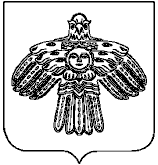 «Междуреченск» каровмдчминлнадминистрация№  
п/пСодержание предписанияСрок исполненияОснование (ссылка на нормативный правовой акт)234123